Mohammed 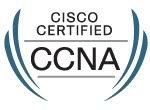 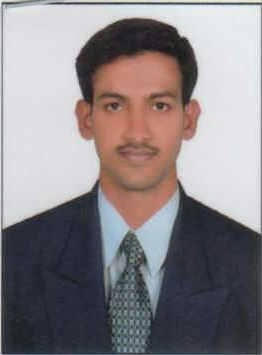 Email: mohammed.375503@2freemail.com OBJECTIVETo obtain a challenging job in the field of Networking in a Progressive organization that gives me a chance to update in accordance with the latest technologies and part of team that dynamically work towards the growth of organization.EDUCATIONAL QUALIFICATIONBachelor of Technology (B.Tech)  in ELECTRONICS AND COMMUNICATION, from Jawaharlal Nehru Technological University (JNTU), Hyderabad, India.TECHNICAL CERTIFICATIONS         Certified in Hardware Networking through Jet king (Jun2014 to Dec2014), Hyderabad.         Technical course MNA 6 months duration from June 2014 to Dec2014         VMware Sphere through Zoom Technologies in 2017, Hyderabad.WORK EXPERIENCESYSTEM ADMINISTRATORWorked as System/Network Administrator at Reliance India.(Sep 2015 – October 2017)JOB PROFILEResponsible for providing the desktop system administration and support to the network.Interact with the clients to resolve the queries, issues and problems.Responsible for providing support and assistance in initial installation of the system, setup and maintenance of the user account, data recovery, etc.Ensuring security and efficiency of IT infrastructure.Installing and configuring the Network printers.Manage network servers and technology tools Installing, Configuring and Managing AD/DHCP/DNS/File server Services.	Installing, Configuring and Hardening of windows 2008/2012 Servers.Creating Group Policies and implementation as per standard procedures.Installation of OS, Backup Software, system management components.Installation and Configuration of Antivirus Symantec and McAfee.Perform daily review of all network and host security monitoring.Installing various Hardware (Printers, Scanners Etc), in a network and troubleshooting issue related to it.Ensure Network Connectivity throughout a company LAN/WAN infrastructure is on par with technical considerations.Administer servers, laptop and desktop computers, printers,routers,switches,firewalls, phones ,company mobile phones, smart phones, software deployment, security updates and patches.Troubleshoot problems reported by users and analyze and isolate issues.Create and maintain network security and user accounts using Active Directory.Applying Group Policies to the users.Configuration of VLANs and Trunk ports in Cisco Switches.Knowledge of Vsphere Esxi.Managed and provided technical direction for  the development, implementation,installation and operational support of wireless network solutions.Good understanding of how to configure Wireless Access Points.Creating user accounts on routers and assigning permissions.Configuration of Standard Access-Class-list.Configuring Extended Access-List to restrict telnet from inside and outside network.Implementing Access list for denying/allowing services.Confuring ADSL Router-Linksys, Link.Configuration of routing protocols IP, RIP, RIP v2, IGRP, EIGRP, OSPF.Configuration of VLANs and Trunk ports in Cisco Switches.Configuring 1900, 2950, 3550, switches and implementing Vlan.Configuring Inter Vlan routing on 1900, 2950, 3550, series switches.Configuring Uplink and Trunk ports on the switches.Configuring routers and switchesTrouble shooting routers and switches.Operating Systems:Desktop operating system:  Windows 2000 professional, Windows XP, Windows Vista, Windows 7 , Windows 8,Windows 10Network Operating system:  Windows 2000 Server, Windows 2003 Server, Windows 2008 Server. Windows 2012 serverIT SUPPORT ENGINEERWorked as IT Support Engineer for 6 months at Sulekha Technologies India. (Jan 2015 to Aug2015)JOB PROFILEInstall, configure, upgrade maintain, and support desktop systems based on customer service requests.Knowledge of Avaya IP phoneResolving Hardware Issues of Lenovo/HP/Desktops/LaptopsTrouble shooting & Resolving Printer IssuesPlottersGood Knowledge of Microsoft SuiteInstallation and troubleshooting Issues related to AdobeDevelop Preventive maintenance procedures to avoid system failures.Set user access rights and permissions and create VPN accounts for users.Maintain servers, computers printers, and other software and hardware peripherals.Take regular back-ups of server files and maintain disaster recovery operations.Perform data center and network related tasks as assigned by SupervisorTroubleshoot technical issues and escalate complex problems to appropriate support teams for resolutions.Perform repairs and replacements of software and hardware peripherals.Provide assistance to other Administrators when requested.Monitor and maintain computer systems and networksSetup new users in Active DirectorySet up new user mail AccountsConfigure user rights for various applicationsTrouble shoot system and network problems and diagnose and solve hardware/software faultsProvide support, including procedural, documentationCERTIFICATIONSCisco Certified Network Associate (CCNA)Cisco ID:CSCO13227623PERSONAL SKILLSResourceful and knowledgeable about prevalent conditions. Excellent common sense and decision-making abilities. Excellent verbal and written communication skills, ability to deal with people diplomatically, willingness to learn, team facilitator, Self-motivated, hard-working individual. In-depth understanding of emerging technologies and their commercial applications. Proficient user of Computers, software-design and internet programs.PERSONAL PROFILEName                          :      Mohammed Date of Birth		:      19-01-1993.Email			:      mohammed.375503@2freemail.com Present Address           :     Diera, Dubai , UAENationality                  :       IndianDriving License          :       IndiaVisa Validity               :       Visit visa (Till Jan 24th)				(MOHAMMED)